CURRICULUM VITAEPersonal dataFull name 				OJO Ibironke Cecilia Date of birth 				08/06/83Contact Address	                        Midwifery Unit, Faculty of Nursing Sciences, University of Medical Sciences, Laje, OndoDetails of contact address:E-mail address							abiodunibi@gmail.com,  Rojo@unimed.edu.ngMobile phone number 		+2347030831923Nationality				NigerianState of origin				Ondo StateSenatorial district			Akoko North EastLocal government area		IkarePermanent home address		No63 Olaseyi Quarter. Oda Road Akure Marital status				MarriedNumber of children and their ages	Three (8years old, 5 years old and 1 year old)Next of kin 				Mr. OJO  Ayodele OluwabusayoDetails of contact address of next of kinEmail address			pirony2002@yahoo.comMobile phone number 		+2348034301252Date of assumption of duty		26/10/2020Rank/status on first appointment	Nursing Officer IIPresent status				Lecturer II Date of last promotion		1/1/2018Present salary, grade level and step	125Date of confirmation of appointment	8/10/2010Faculty/Directorate			Faculty of Nursing SciencesDepartment/unit			Midwifery Unit Educational backgroundHigher educational institutions attended with dates:2020                Babcock University, Ilishan Remo, Ogun State2017		National Open University of Nigeria.2007		Babcock University, Ilishan Remo, Ogun State           Professional qualifications and distinctions obtained with dates:MAR. 2015 	Registered Midwife (Nursing & Midwifery Council of Nigeria)MAY. 2007	Registered Nurse (Nursing & Midwifery Council of Nigeria)Academic Qualifications obtained with Dates            PhD in view ABUAD University Ado Ekit , Ekiti StateMaster of Science (MSc. Nursing) 			June, 2020	Bachelor of Nursing Science (BNSc.)		June, 2010Post graduate diploma in Education (PGDE)		Aug., 2017Work experience with datesPrevious work experience outside the University system with datesJan 2018 –June 2020: 		PRINCIPAL NURSE EDUCATORJan 2015 –Dec 2017: 	            SENIOR NURSE TUTOR Sept 2011- Dec 2014:  	NURSE TUTOR 1Sept 2008- Oct 2011               NURSING OFFICER 11Previous work experience in other university: External Examiner for Pre-Council Examination, School of Nursing, Akure, Ondo State	 Feb., 2020Courses taught within the current Academic sessionNSC 403 community Health NursingGraduate student supervision within current session: 3Current undergraduate supervision: Yes (4 Basic Student Midwives)Membership of professional bodiesMember, National Association of Nigeria Nurses and Midwives NANNMMember, University Graduate of Nursing Science Association of Nigeria (UGONSA) Publications Thesis/dissertationFactors Influencing Self-Medication Practice among Pregnant Women Attending Antenatal Clinic in Primary Health Facilities in Akure South Local Government, Ondo State.                                                                                                                             2.   Books and monographs : nil            3.   Contribution to books: nil Published journals articlesIbironke C. Ojo , Ngozi A. Okafor, Oluwakemi E. Adeola , Modupe M. Adamolekun, Rukayat  F. Adewoyin (2020). Factors Influencing Self-Medication Practice among Pregnant Women Attending Antenatal Clinic in Primary Health Facilities in Akure South Local Government, Ondo State. e-ISSN 2320-1959 Volume 9, Issue 2 pg 16-22Oluwakemi Elizabeth Adeola, Rasidi Akinade Salawu, Modupe Motunrayo Adamolekun, Folasade Rukayat Adewoyin, and Ibironke Cecilia Ojo (2020). Assessment of self-care management practice among hypertensive patients attending teaching hospital in Ondo State, Nigeria  ISSN: 2689-9418 Volume 3, Issue 2, 2020 pg  10-34Adamolekun Modupe Motunrayo, Adeola Oluwakemi Elizabeth, Adewoyin Folasade Rukayat, Ojo Ibironke Cecilia, and Yunusa Omowumi Zuwebat (2020). Men's knowledge and attitude towards male involvement in antenatal care in Akure South, Ondo State. ISSN: 2689-9418 Volume 3, Issue 3, pg 36-49Adewoyin Folasade Rukayat, Rasidi akinade Slawu, Adeola Oluwakemi Elizabeth Modupe Motunrayo Adamolekun Ojo Ibironke Cecilia Olajumoke Ogungbemi,Oluwaseun Olalekan Adaramola, Emmanuel Akino (2020) determinants of quality of life among patients with chronic kidney disease attending renal clinic of two tertiary hospitals in Ondo State     Article submitted for publications Determinants of quality of life among patients with chronic kidney disease attending          renal clinic of two tertiary hospitals in Ondo StateConferences, seminars and workshops attended with datesExaminers Workshop 2017 Professional Examinations for Nurses and Midwives in Nigeria: The Place of Objectivity in Measurement and Evaluation 24th -28th July 2017Sexual and Reproductive Health and Family Planning            24th March- April 2015th Examiners Workshop 2017 Professional Examinations for Nurses and Midwives in Nigeria: competency in Nursing: the Role of Evaluation                 18th-22nd July 2011Examiners Workshop 2017 Professional Examinations for Nurses and Midwives in Nigeria: Credible Evaluation Process                                              28th-29th April 2010Other Relevant information Nil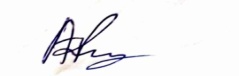                   Signature 